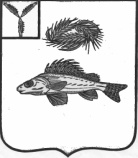 АДМИНИСТРАЦИЯЕРШОВСКОГО МУНИЦИПАЛЬНОГО  РАЙОНАСАРАТОВСКОЙ  ОБЛАСТИ                                     ПОСТАНОВЛЕНИЕ   от _16.07.2020 г.__ №  __637/1________                                                         г. ЕршовО внесении изменений и дополнений в постановление администрации Ершовского муниципального района № 754 от 10.11.2016 г. Руководствуясь Уставом Ершовского муниципального района Саратовской области,  администрация Ершовского муниципального района Саратовской области, ПОСТАНОВЛЯЕТ:1. Внести   в постановление администрации Ершовского муниципального района № 754 от 10.11.2016 г. «Об утверждении муниципальной программы «Развитие транспортной системы Ершовского муниципального района на 2017-2020 годы» следующие изменения и дополнения:    	 1.1. Изложить приложения №1, №3 к муниципальной программе «Развитие транспортной системы Ершовского муниципального района  на 2017-2020 годы» в новой редакции согласно приложению к настоящему постановлению.	2. Сектору по информатизации и программному обеспечению администрации ЕМР разместить настоящее постановление на официальном сайте администрации Ершовского муниципального района Саратовской области в сети Интернет.	3. Контроль за исполнением настоящего постановления возложить на первого заместителя главы администрации Ершовского муниципального района.Глава Ершовскогомуниципального района                                                            С.А. ЗубрицкаяПриложение № 1к Постановлениюадминистрации ЕМР от 16.07.2020   г. №_637/1____Приложение № 1 к программек муниципальной программе «Развитие транспортной системы Ершовского муниципального района на 2017-2020 годы»Сведения о целевых показателях (индикаторах) муниципальной программыРазвитие транспортной системы Ершовского муниципального района на 2017- 2020 годы (наименование муниципальной программы)Приложение № 3 к постановлениюадминистрации ЕМР от _16.07.2020 г. №_637/1Приложение № 3 к муниципальной программе «Развитие транспортной системы Ершовского муниципального района на 2017-2020 годы»Сведенияоб объемах и источниках финансового обеспечения муниципальной программы «Развитие транспортной системы Ершовского муниципального района на 2017- 2020 годы»№п/пНаименование программы, наименование показателяЕдиница измеренияЗначение показателей*Значение показателей*Значение показателей*Значение показателей*№п/пНаименование программы, наименование показателяЕдиница измерения2017год2018год2019 год2020 год12356781Строительство дорожного полотна  с твердым  покрытием до сел Ершовского муниципального района   м/п0,60,60,60,62Повышение транспортной доступности до сел Ершовского района и технического уровня транспортной инфраструктуры%505050503Улучшение технического состояния дорожной сети Ершовского муниципального района и ее обустройство.%353535304Техническая инвентаризация автомобильных дорог к населенным пунктам, расположенных на территории Ершовского муниципального района%353535305Паспортизация дорог местного значения общего пользования в границах населенных пунктов муниципального района.км13,020,050,070,06- Зимнее содержание  автомобильных дорог в границах муниципальных образований Ершовского района;км240,36240,36240,36240,367- Ямочный ремонт дорожного покрытия автомобильных дорог в границах муниципальных образований Ершовского района.%1001001001008Сокращение числа дорожно-транспортных происшествий, связанных с дорожными условиями.%506570759Сокращение количества пострадавших в дорожно-транспортных происшествиях к концу 2020 года%5065707510прирост протяженности автомобильных дорог общего пользования местного значения, соответствующих нормативным требованиям к транспортно-эксплуатационным показателям в результате капитального ремонта и ремонта автомобильных дорогкм5,3772,1382,4336,0НаименованиеОтветственный исполнитель (соисполнитель, участник)Источники финансового обеспеченияОбъемы финансового обеспечения (всего), тыс. руб.В том числе по годам реализацииВ том числе по годам реализацииВ том числе по годам реализацииВ том числе по годам реализацииНаименованиеОтветственный исполнитель (соисполнитель, участник)Источники финансового обеспеченияОбъемы финансового обеспечения (всего), тыс. руб.2017201820192020Программа :Развитие транспортной системы Ершовского муниципального района на 2017-2020 годаАдминистрация ЕМРвсего110799,719434,826317,427016,538030,9Программа :Развитие транспортной системы Ершовского муниципального района на 2017-2020 годаАдминистрация ЕМРместный бюджет (в т.ч. за счет средств районного дорожного фонда (акцизы))65420.111727,615500,018015,620176.9Программа :Развитие транспортной системы Ершовского муниципального района на 2017-2020 годаАдминистрация ЕМРфедеральный бюджет (прогнозно)0,00,00,00,00,0Программа :Развитие транспортной системы Ершовского муниципального района на 2017-2020 годаАдминистрация ЕМРобластной бюджет  (прогнозно)45379.67707,310817,49000,917854.0Программа :Развитие транспортной системы Ершовского муниципального района на 2017-2020 годаАдминистрация ЕМРвнебюджетные источники (прогнозно)0,00,00,00,00,0Подпрограмма 1 Капитальный ремонт, ремонт и содержание автомобильных дорог местного значения, находящихся в муниципальной собственности районаАдминистрация ЕМРвсего79178,7413622,4419826,719069,926659,7Подпрограмма 1 Капитальный ремонт, ремонт и содержание автомобильных дорог местного значения, находящихся в муниципальной собственности районаАдминистрация ЕМРместный бюджет (в т.ч. за счет средств районного дорожного фонда (акцизы))33799,145915,149009,310069,08805,7Подпрограмма 1 Капитальный ремонт, ремонт и содержание автомобильных дорог местного значения, находящихся в муниципальной собственности районаАдминистрация ЕМРфедеральный бюджет (прогнозно)0,00,00,00,00,0Подпрограмма 1 Капитальный ремонт, ремонт и содержание автомобильных дорог местного значения, находящихся в муниципальной собственности районаАдминистрация ЕМРобластной бюджет   (прогнозно)45379,67707,310817,49000,917854,0Подпрограмма 1 Капитальный ремонт, ремонт и содержание автомобильных дорог местного значения, находящихся в муниципальной собственности районаАдминистрация ЕМРвнебюджетные источники (прогнозно)0,00,00,00,00,0Подпрограмма 1 Капитальный ремонт, ремонт и содержание автомобильных дорог местного значения, находящихся в муниципальной собственности районаАдминистрация ЕМРвнебюджетные источники (прогнозно)0,00,00,00,0Мероприятие 1. Ремонт асфальтобетонного покрытия и восстановление ( ремонт а/п к п.Мирный, п.Южный-2017 г.)Администрация ЕМРвсего5905,52115,92358,2197,01234,4Мероприятие 1. Ремонт асфальтобетонного покрытия и восстановление ( ремонт а/п к п.Мирный, п.Южный-2017 г.)Администрация ЕМРместный бюджет (в т.ч. за счет средств районного дорожного фонда (акцизы))5905,52115,92358,2197,01234,4Мероприятие 1. Ремонт асфальтобетонного покрытия и восстановление ( ремонт а/п к п.Мирный, п.Южный-2017 г.)Администрация ЕМРфедеральный бюджет (прогнозно)0,00,00,00,00,0Мероприятие 1. Ремонт асфальтобетонного покрытия и восстановление ( ремонт а/п к п.Мирный, п.Южный-2017 г.)Администрация ЕМРобластной бюджет   (прогнозно)0,00,00,00,00,0Мероприятие 1. Ремонт асфальтобетонного покрытия и восстановление ( ремонт а/п к п.Мирный, п.Южный-2017 г.)Администрация ЕМРвнебюджетные источники (прогнозно)0,00,00,00,00,0Мероприятие 2. Зимнее  содержание  автоподъездов  к населенным пунктам находящихся  в собственности Ершовского муниципального районаАдминистрация ЕМРвсего8057,99198,992567,63091,42200,0Мероприятие 2. Зимнее  содержание  автоподъездов  к населенным пунктам находящихся  в собственности Ершовского муниципального районаАдминистрация ЕМРместный бюджет (в т.ч. за счет средств районного дорожного фонда (акцизы))8057,99198,992567,63091,42200,0Мероприятие 2. Зимнее  содержание  автоподъездов  к населенным пунктам находящихся  в собственности Ершовского муниципального районаАдминистрация ЕМРфедеральный бюджет (прогнозно)0,00,00,00,00,0Мероприятие 2. Зимнее  содержание  автоподъездов  к населенным пунктам находящихся  в собственности Ершовского муниципального районаАдминистрация ЕМРобластной бюджет   (прогнозно)0,00,00,00,00,0Мероприятие 2. Зимнее  содержание  автоподъездов  к населенным пунктам находящихся  в собственности Ершовского муниципального районаАдминистрация ЕМРвнебюджетные источники (прогнозно)0,00,00,00,00,0Мероприятие 3. Летнее содержание  автоподъездов  к населенным пунктам находящихся  в собственности Ершовского муниципального районаАдминистрация ЕМРвсего3785,25855,751200,0529,51200,0Мероприятие 3. Летнее содержание  автоподъездов  к населенным пунктам находящихся  в собственности Ершовского муниципального районаАдминистрация ЕМРместный бюджет (в т.ч. за счет средств районного дорожного фонда (акцизы))3785,25855,751200,0529,51200,0Мероприятие 3. Летнее содержание  автоподъездов  к населенным пунктам находящихся  в собственности Ершовского муниципального районаАдминистрация ЕМРфедеральный бюджет (прогнозно)0,00,00,00,00,0Мероприятие 3. Летнее содержание  автоподъездов  к населенным пунктам находящихся  в собственности Ершовского муниципального районаАдминистрация ЕМРобластной бюджет   (прогнозно)0,00,00,00,00,0Мероприятие 3. Летнее содержание  автоподъездов  к населенным пунктам находящихся  в собственности Ершовского муниципального районаАдминистрация ЕМРвнебюджетные источники (прогнозно)0,00,00,00,00,0Мероприятие 4. Ямочный ремонт автодорог ЕМРАдминистрация ЕМРвсего13994,72734,52700,06241,12319,10Мероприятие 4. Ямочный ремонт автодорог ЕМРАдминистрация ЕМРместный бюджет 13994,72734,52700,06241,12319,1Мероприятие 4. Ямочный ремонт автодорог ЕМРАдминистрация ЕМРфедеральный бюджет (прогнозно)0,00,00,00,00,0Мероприятие 4. Ямочный ремонт автодорог ЕМРАдминистрация ЕМРобластной бюджет   (прогнозно)0,00,00,00,00,0Мероприятие 4. Ямочный ремонт автодорог ЕМРАдминистрация ЕМРвнебюджетные источники (прогнозно)0,00,00,00,00,0Мероприятие 5. Обеспечение капитального ремонта и ремонта автомобильных дорог общего пользования местного значения муниципальных районов областиАдминистрация ЕМРВсего42961,87717,37827,49010,918406,2Мероприятие 5. Обеспечение капитального ремонта и ремонта автомобильных дорог общего пользования местного значения муниципальных районов областиАдминистрация ЕМРМестный бюджет (прогнозно)  (за счет средств районного дорожного фонда (акцизы))582,210,010,010,0552,2Мероприятие 5. Обеспечение капитального ремонта и ремонта автомобильных дорог общего пользования местного значения муниципальных районов областиАдминистрация ЕМРФедеральный бюджет (прогнозно)0,00,00,00,00,0Мероприятие 5. Обеспечение капитального ремонта и ремонта автомобильных дорог общего пользования местного значения муниципальных районов областиАдминистрация ЕМРОбластной бюджет (прогнозно)42379,67707,37817,49000,917854,0Мероприятие 5. Обеспечение капитального ремонта и ремонта автомобильных дорог общего пользования местного значения муниципальных районов областиАдминистрация ЕМРВнебюджетные источники (прогнозно)0,00,00,00,00,0Мероприятие 6. Приобретение дорожно-эксплуатационной техники, необходимой для выполнения комплекса работ по поддержанию надлежащего технического состояния автомобильных дорог общего пользования местного значения за счет средств областного дорожного фондаАдминистрация ЕМРВсего3173,50,3173,50,00,0Мероприятие 6. Приобретение дорожно-эксплуатационной техники, необходимой для выполнения комплекса работ по поддержанию надлежащего технического состояния автомобильных дорог общего пользования местного значения за счет средств областного дорожного фондаАдминистрация ЕМРМестный бюджет   173,50,0173,50,00,0Мероприятие 6. Приобретение дорожно-эксплуатационной техники, необходимой для выполнения комплекса работ по поддержанию надлежащего технического состояния автомобильных дорог общего пользования местного значения за счет средств областного дорожного фондаАдминистрация ЕМРФедеральный бюджет (прогнозно)0,00,00,00,00,0Мероприятие 6. Приобретение дорожно-эксплуатационной техники, необходимой для выполнения комплекса работ по поддержанию надлежащего технического состояния автомобильных дорог общего пользования местного значения за счет средств областного дорожного фондаАдминистрация ЕМРОбластной бюджет (прогнозно)3000,00,03000,00,00,0Мероприятие 6. Приобретение дорожно-эксплуатационной техники, необходимой для выполнения комплекса работ по поддержанию надлежащего технического состояния автомобильных дорог общего пользования местного значения за счет средств областного дорожного фондаАдминистрация ЕМРВнебюджетные источники (прогнозно)0,00,00,00,00,0Подпрограмма 2 «Паспортизация муниципальных автомобильных дорог местного значения общего пользования   муниципального района»Администрация ЕМРвсего30,000,00,00,030,0Подпрограмма 2 «Паспортизация муниципальных автомобильных дорог местного значения общего пользования   муниципального района»Администрация ЕМРМестный бюджет(в т.ч. за счет средств районного дорожного фонда (акцизы))30,00,00,00,030,0Подпрограмма 2 «Паспортизация муниципальных автомобильных дорог местного значения общего пользования   муниципального района»Администрация ЕМРФедеральный бюджет (прогнозно)0,00,00,00,00,0Подпрограмма 2 «Паспортизация муниципальных автомобильных дорог местного значения общего пользования   муниципального района»Администрация ЕМРобластной бюджет (прогнозно)  0,00,00,00,00,0Подпрограмма 2 «Паспортизация муниципальных автомобильных дорог местного значения общего пользования   муниципального района»Администрация ЕМРвнебюджетные источники (прогнозно)0,00,00,00,00,0Мероприятия 1. Паспортизация автомобильных дорог местного значения общего пользования:  -Ершовский район, пос.Кушумский-с.Михайло-Вербовка,  протяженность 9,3 км ;- Ершовский район, с.Дмитриевка-с.КоптевкаПротяженность 3,4 кмАдминистрация ЕМРвсего30,000,00,00,030,0Мероприятия 1. Паспортизация автомобильных дорог местного значения общего пользования:  -Ершовский район, пос.Кушумский-с.Михайло-Вербовка,  протяженность 9,3 км ;- Ершовский район, с.Дмитриевка-с.КоптевкаПротяженность 3,4 кмАдминистрация ЕМРМестный бюджет(в т.ч. за счет средств районного дорожного фонда (акцизы))30,00,00,00,030,0Мероприятия 1. Паспортизация автомобильных дорог местного значения общего пользования:  -Ершовский район, пос.Кушумский-с.Михайло-Вербовка,  протяженность 9,3 км ;- Ершовский район, с.Дмитриевка-с.КоптевкаПротяженность 3,4 кмАдминистрация ЕМРФедеральный бюджет (прогнозно)0,00,00,00,00,0Мероприятия 1. Паспортизация автомобильных дорог местного значения общего пользования:  -Ершовский район, пос.Кушумский-с.Михайло-Вербовка,  протяженность 9,3 км ;- Ершовский район, с.Дмитриевка-с.КоптевкаПротяженность 3,4 кмАдминистрация ЕМРобластной бюджет (прогнозно0,00,00,00,00,0Мероприятия 1. Паспортизация автомобильных дорог местного значения общего пользования:  -Ершовский район, пос.Кушумский-с.Михайло-Вербовка,  протяженность 9,3 км ;- Ершовский район, с.Дмитриевка-с.КоптевкаПротяженность 3,4 кмАдминистрация ЕМРвнебюджетные источники (прогнозно)0,00,00,00,00,0Подпрограмма  3 «Капитальный ремонт, ремонт и содержание автомобильных дорог местного значения в границах населенных пунктов муниципального образования»Всего31270,325755,726457,97845,511211,2Подпрограмма  3 «Капитальный ремонт, ремонт и содержание автомобильных дорог местного значения в границах населенных пунктов муниципального образования»Местный бюджет (прогнозно)  (за счет средств районного дорожного фонда (акцизы))31270,325755,726457,97845,511211,2Подпрограмма  3 «Капитальный ремонт, ремонт и содержание автомобильных дорог местного значения в границах населенных пунктов муниципального образования»Федеральный бюджет (прогнозно)0,00,00,00,00,0Подпрограмма  3 «Капитальный ремонт, ремонт и содержание автомобильных дорог местного значения в границах населенных пунктов муниципального образования»Областной бюджет (прогнозно)0,00,00,00,00,0Подпрограмма  3 «Капитальный ремонт, ремонт и содержание автомобильных дорог местного значения в границах населенных пунктов муниципального образования»Внебюджетные источники (прогнозно)0,00,00,00,00,0Антоновское муниципальное образованиеВсего1865,81384,11384,5441,4655,8Антоновское муниципальное образованиеМестный бюджет (прогнозно) ( за счет средств районного дорожного фонда (акцизы))1865,81384,11384,5441,4655,8Антоновское муниципальное образованиеФедеральный бюджет (прогнозно)0,00,00,00,00,0Антоновское муниципальное образованиеОбластной бюджет (прогнозно)0,00,00,00,00,0Антоновское муниципальное образованиеВнебюджетные источники (прогнозно)0,00,00,00,00,0Декабристское муниципальное образованиеВсего4110,6829,5841,71010,01429,4Декабристское муниципальное образованиеМестный бюджет (прогнозно) ( за счет средств районного дорожного фонда (акцизы))4110,6829,5841,71010,01429,4Декабристское муниципальное образованиеФедеральный бюджет (прогнозно)0,00,00,00,00,0Декабристское муниципальное образованиеОбластной бюджет (прогнозно)0,00,00,00,00,0Декабристское муниципальное образованиеВнебюджетные источники (прогнозно)0,00,00,00,00,0Кушумское муниципальное образованиеВсего899,1441,9457,20,00,0Кушумское муниципальное образованиеМестный бюджет (прогнозно) ( за счет средств районного дорожного фонда (акцизы)) 899,1441,9457,20,00,0Кушумское муниципальное образованиеФедеральный бюджет (прогнозно)0,00,00,00,00,0Кушумское муниципальное образованиеОбластной бюджет (прогнозно)0,00,00,00,00,0Кушумское муниципальное образованиеВнебюджетные источники (прогнозно)0,00,00,00,00,0Марьевское муниципальное образованиеВсего1200,1136,7136,7424,7502,0Марьевское муниципальное образованиеМестный бюджет (прогнозно) ( за счет средств районного дорожного фонда (акцизы))1200,1136,7136,7424,7502,,0Марьевское муниципальное образованиеФедеральный бюджет (прогнозно)0,00,00,00,00,0Марьевское муниципальное образованиеОбластной бюджет (прогнозно)0,00,00,00,00,0Марьевское муниципальное образованиеВнебюджетные источники (прогнозно)0,00,00,00,00,0Миусское муниципальное образованиеВсего2627,35528,95542,6631,1924,7Миусское муниципальное образованиеМестный бюджет (прогнозно) ( за счет средств районного дорожного фонда (акцизы))2627,35528,95542,6631,1924,7Миусское муниципальное образованиеФедеральный бюджет (прогнозно)0,00,00,00,00,0Миусское муниципальное образованиеОбластной бюджет (прогнозно)0,00,00,00,00,0Миусское муниципальное образованиеВнебюджетные источники (прогнозно)0,00,00,00,00,0Новорепинское муниципальное образованиеВсего7735,361572,761573,01892,62697,0Новорепинское муниципальное образованиеМестный бюджет (прогнозно) ( за счет средств районного дорожного фонда (акцизы)) 7735,361572,761573,01892,62697,0Новорепинское муниципальное образованиеФедеральный бюджет (прогнозно)0,00,00,00,00,0Новорепинское муниципальное образованиеОбластной бюджет (прогнозно)0,00,00,00,00,0Новорепинское муниципальное образованиеВнебюджетные источники (прогнозно)0,00,00,00,00,0Новокраснянское муниципальное образованиеВсего2427,0478,0499,9599,9849,2Новокраснянское муниципальное образованиеМестный бюджет (прогнозно) ( за счет средств районного дорожного фонда (акцизы))2427.0478,0499,9599,9849,2Новокраснянское муниципальное образованиеФедеральный бюджет (прогнозно)0,00,00,00,00,0Новокраснянское муниципальное образованиеОбластной бюджет (прогнозно)0,00,00,00,00,0Новокраснянское муниципальное образованиеВнебюджетные источники (прогнозно)0,00,00,00,00,0Новосельское муниципальное образованиеВсего4303,20,0542,61554,22206,4Новосельское муниципальное образованиеМестный бюджет (прогнозно) ( за счет средств районного дорожного фонда (акцизы))4303,20,0542,61554,22206,4Новосельское муниципальное образованиеФедеральный бюджет (прогнозно)0,00,00,00,00,0Новосельское муниципальное образованиеОбластной бюджет (прогнозно)0,00,00,00,00,0Новосельское муниципальное образованиеВнебюджетные источники (прогнозно)0,00,00,00,00,0Перекопновское муниципальное образованиеВсего5466,11082,61142,21294,61946,7Перекопновское муниципальное образованиеМестный бюджет (прогнозно) ( за счет средств районного дорожного фонда (акцизы))5466,11082,61142,21294,61946,7Перекопновское муниципальное образованиеФедеральный бюджет (прогнозно)0,00,00,00,00,0Перекопновское муниципальное образованиеОбластной бюджет (прогнозно)0,00,00,00,00,0Перекопновское муниципальное образованиеВнебюджетные источники (прогнозно)0,00,00,00,00,0Чапаевское муниципальное образованиеВсего602,4301,2301,20,00,0Чапаевское муниципальное образованиеМестный бюджет (прогнозно) ( за счет средств районного дорожного фонда (акцизы))602,4301,2301,20,00,0Чапаевское муниципальное образованиеФедеральный бюджет (прогнозно)0,00,00,00,00,0Чапаевское муниципальное образованиеОбластной бюджет (прогнозно)0,00,00,00,00,0Чапаевское муниципальное образованиеВнебюджетные источники (прогнозно)0,00,00,00,00,0Подпрограмма  4 «Повышение безопасности дорожного движения на территории населенных пунктов муниципального образования Ершовского района»Всего347,956,860,0101,1130,0Подпрограмма  4 «Повышение безопасности дорожного движения на территории населенных пунктов муниципального образования Ершовского района»Местный бюджет (прогнозно)  (за счет средств районного дорожного фонда (акцизы))347,956,860,0101,1130,0Подпрограмма  4 «Повышение безопасности дорожного движения на территории населенных пунктов муниципального образования Ершовского района»Федеральный бюджет (прогнозно)0,00,00,00,00,0Подпрограмма  4 «Повышение безопасности дорожного движения на территории населенных пунктов муниципального образования Ершовского района»Областной бюджет (прогнозно)0,00,00,00,00,0Подпрограмма  4 «Повышение безопасности дорожного движения на территории населенных пунктов муниципального образования Ершовского района»Внебюджетные источники (прогнозно)0,00,00,00,00,0Подпрограмма  4 «Повышение безопасности дорожного движения на территории населенных пунктов муниципального образования Ершовского района»Местный бюджет (бюджет ЕМР)0,00,00,00,00,0Мероприятия 1. Приобретение и установка дорожных знаковВсего347.956,860,0101,1130.0Мероприятия 1. Приобретение и установка дорожных знаковМестный бюджет (прогнозно) ( за счет средств районного дорожного фонда (акцизы))347.956,860,0101,1130.0Мероприятия 1. Приобретение и установка дорожных знаковФедеральный бюджет (прогнозно)0,00,00,00,00,0Мероприятия 1. Приобретение и установка дорожных знаковОбластной бюджет (прогнозно)0,00,00,00,00,0Мероприятия 1. Приобретение и установка дорожных знаковВнебюджетные источники (прогнозно)0,00,00,00,00,0Антоновское муниципальное образованиеВсего55,00,00,020,035,0Антоновское муниципальное образованиеМестный бюджет (прогнозно) ( за счет средств районного дорожного фонда (акцизы))55,00,00,020,035,0Антоновское муниципальное образованиеФедеральный бюджет (прогнозно)0,00,00,00,00,0Антоновское муниципальное образованиеОбластной бюджет (прогнозно)0,00,00,00,00,0Антоновское муниципальное образованиеВнебюджетные источники (прогнозно)0,00,00,00,00,0Декабристское муниципальное образованиеВсего0,00,00,00,00,0Декабристское муниципальное образованиеМестный бюджет (прогнозно) ( за счет средств районного дорожного фонда (акцизы))0,00,00,00,00,0Декабристское муниципальное образованиеФедеральный бюджет (прогнозно)0,00,00,00,00,0Декабристское муниципальное образованиеОбластной бюджет (прогнозно)0,00,00,00,00,0Декабристское муниципальное образованиеВнебюджетные источники (прогнозно)0,00,00,00,00,0Кушумское муниципальное образованиеВсего0,00,00,00,00,0Кушумское муниципальное образованиеМестный бюджет (прогнозно) ( за счет средств районного дорожного фонда (акцизы))0,00,00,00,00,0Кушумское муниципальное образованиеФедеральный бюджет (прогнозно)0,00,00,00,00,0Кушумское муниципальное образованиеОбластной бюджет (прогнозно)0,00,00,00,00,0Кушумское муниципальное образованиеВнебюджетные источники (прогнозно)0,00,00,00,00,0Марьевское муниципальное образованиеВсего59,10,00,09,150,0Марьевское муниципальное образованиеМестный бюджет (прогнозно) ( за счет средств районного дорожного фонда (акцизы))59,10,00,09,150,0Марьевское муниципальное образованиеФедеральный бюджет (прогнозно)0,00,00,00,00,0Марьевское муниципальное образованиеОбластной бюджет (прогнозно)0,00,00,00,00,0Марьевское муниципальное образованиеВнебюджетные источники (прогнозно)0,00,00,00,00,0Миусское муниципальное образованиеВсего20,00,00,020,00,0Миусское муниципальное образованиеМестный бюджет (прогнозно) ( за счет средств районного дорожного фонда (акцизы))20,00,00,020,00,0Миусское муниципальное образованиеФедеральный бюджет (прогнозно)0,00,00,00,00,0Миусское муниципальное образованиеОбластной бюджет (прогнозно)0,00,00,00,00,0Миусское муниципальное образованиеВнебюджетные источники (прогнозно)0,00,00,00,00,0Новорепинское муниципальное образованиеВсего84,79,725,025,025,0Новорепинское муниципальное образованиеМестный бюджет (прогнозно) ( за счет средств районного дорожного фонда (акцизы))84.79,725,025,025,0Новорепинское муниципальное образованиеФедеральный бюджет (прогнозно)0,00,00,00,00,0Новорепинское муниципальное образованиеОбластной бюджет (прогнозно)0,00,00,00,00,0Новорепинское муниципальное образованиеВнебюджетные источники (прогнозно)0,00,00,00,00,0Новокраснянское муниципальное образованиеВсего13.713,70,00,00,0Новокраснянское муниципальное образованиеМестный бюджет (прогнозно) ( за счет средств районного дорожного фонда (акцизы))13,713,70,00,00,0Новокраснянское муниципальное образованиеФедеральный бюджет (прогнозно)0,00,00,00,00,0Новокраснянское муниципальное образованиеОбластной бюджет (прогнозно)0,00,00,00,00,0Новокраснянское муниципальное образованиеВнебюджетные источники (прогнозно)0,00,00,00,00,0Новосельское муниципальное образованиеВсего50,00,000,025,025,0Новосельское муниципальное образованиеМестный бюджет (прогнозно) ( за счет средств районного дорожного фонда (акцизы))50,00,000,025,025,0Новосельское муниципальное образованиеФедеральный бюджет (прогнозно)0,00,00,00,00,0Новосельское муниципальное образованиеОбластной бюджет (прогнозно)0,00,00,00,00,0Новосельское муниципальное образованиеВнебюджетные источники (прогнозно)0,00,00,00,00,0Перекопновское муниципальное образованиеВсего169,619,620,0100,030,0Перекопновское муниципальное образованиеМестный бюджет (прогнозно) ( за счет средств районного дорожного фонда (акцизы))169,619,620,0100,030,0Перекопновское муниципальное образованиеФедеральный бюджет (прогнозно)0,00,00,00,00,0Перекопновское муниципальное образованиеОбластной бюджет (прогнозно)0,00,00,00,00,0Перекопновское муниципальное образованиеВнебюджетные источники (прогнозно)0,00,00,00,00,0Перекопновское муниципальное образованиеВнебюджетные источники (прогнозно)0,00,00,00,00,0Чапаевское муниципальное образованиеВсего28,813,815,00,00,0Чапаевское муниципальное образованиеМестный бюджет (прогнозно) ( за счет средств районного дорожного фонда (акцизы))28,813,815,00,00,0Чапаевское муниципальное образованиеФедеральный бюджет (прогнозно)0,00,00,00,00,0Чапаевское муниципальное образованиеОбластной бюджет (прогнозно)0,00,00,00,00,0Чапаевское муниципальное образованиеВнебюджетные источники (прогнозно)0,00,00,00,00,0